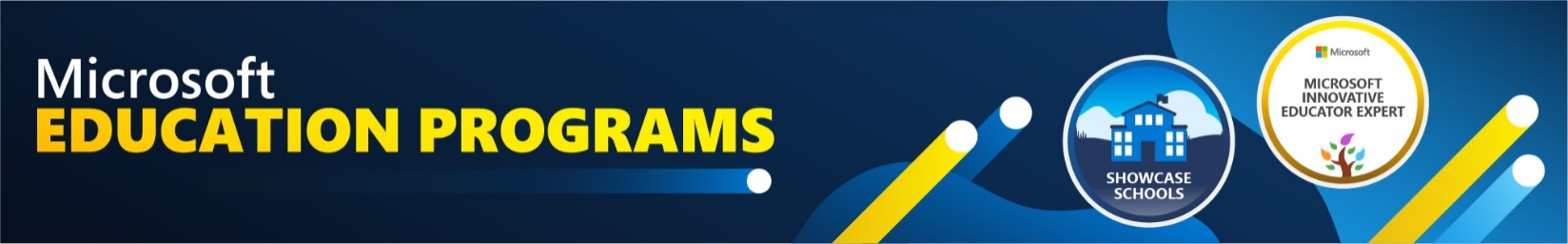 أسئلة ترشيح خبير المعلم المبتكر من Microsoft (MIE)ملاحظة: ستكون نافذة الترشيح الذاتي لخبير MIE من 9 مايو إلى 26 يونيو 2023 فيما يلي الأسئلة التي ستطرح عليك أثناء عملية الترشيح.  يتم تقسيمها إلى ثلاثة أقسام (ولكن يتم كل ذلك في نفس الوقت). سيتم الإعلان عن الأسبوع الذي يبدأ في 17 يوليو 2023 (بتوقيت المحيط الهادئ).التعاريف:يشير مصطلح المعلم إلى معلمي الفصول الدراسية أو قادة المدارس أو أخصائيي التعلم المحترفين أو المساعدين التعليميين أو المدربين أو أي شخص يدعم التدريس والتعلم ويريد تنمية مهاراتهم ودعم الآخرين.يشير مصطلح المتعلم إلى أي شخص يتلقى تعليمات منك.  ومن الأمثلة على ذلك البالغين الذين تقوم بتدريبهم ، أو الطلاب في الفصل الدراسي ، أو الزملاء الذين تعمل معهم والذين تقوم بتدريبهم.تلميح - لا بأس تماما من العمل مع زملاء آخرين أثناء إعداد ترشيحك!  بالنسبة لأسئلة المرحلة 2 ، استخدم الموارد أدناه للعثور على الإجابات قبل ترشيح نفسك في https://aka.ms/EDUNomination.  اجعلها ممتعة وافعلها مع بعض زملائك!  هذا ليس غشا! 😊 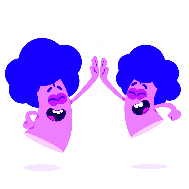 استخدم هذا الفيديو لمساعدتك في إعداد: http://aka.ms/howtoplanyournomination جزءان من استمارة الترشيح:عنك  (هذا ببساطة حتى نعرف من أنت. إذا كنت تستخدم أدوات / أجهزة أخرى وكنت عضوا في مجتمعات أخرى من شركات تقنية أخرى ، يسعدنا وجودك في مجتمعنا!) لا يؤثر هذا القسم على ترشيحك بأي شكل من الأشكال.جزء من هذا القسم هو إثبات أنك أكملت بنجاح مسارات التعلم الثلاثة هذه من خلال مشاركة عنوان URL لإنجازاتك على Learn (إذا لم تكن قد فعلت ذلك ، فلن يتم تقديم ترشيحك في هذه العملية):أكاديمية مايكروسوفت للمعلمين  إتقان Microsoft Teams لأي بيئة تعليميةتصميم التعلم في القرن 21أسئلة مسجلة حول استخدام أدوات Microsoft Education وأسئلة طويلة النموذج ستتم مراجعتها بواسطة التعلم الآلي وفريقنا. نقترح أن يكون لديك زميل يراجع ردودك. يمكنك الرد بلغتك الأم! يجب أن تستجيب بأكثر من 500 حرف (وليس كلمات) وأقل من 2000. نريد إجابات مفصلة تجيب بشكل كامل على الأسئلة التي تأتي بوضوح منك وليس من أداة الذكاء الاصطناعي.أدناه الأسئلة الواردة في هذا المستند، سترى ارتباطات إلى دورات مركز معلمي Learn التي يمكن أن تساعدك في التحضير إذا لم تكن على دراية ب Teams وOneNote وForms وأدوات Microsoft Education Learning Accelerator الأخرى.معلومات عنك*أولا:________________________________*آخر:________________________________* البريد الإلكتروني الشخصي: ___* البريد الإلكتروني للمدرسة / المنظمة: ___* عنوان المنزل (عنوان الشحن) ____* عنوان المدرسة / المؤسسة / المنظمة ___* موقع المدرسة / المؤسسة / المنظمة __ * ما هو عنوانك: ____* الدور الحالي في المدرسة / المنظمة (حدد كل ما ينطبق):أنا مسؤول بشكل مباشر عن تدريس طلاب K-12.أنا مسؤول عن أو تدريس العلوم والتكنولوجيا والهندسة والرياضيات في مدرستي / نظامي.أنا منخرط في تطوير المناهج الدراسية.أنا مدرب تعليمي (أخصائي تطوير مهني)أنا قائد مدرسة أو مسؤول.أنا عضو هيئة تدريس في التعليم العالي.أنا عميد في مؤسسة للتعليم العالي.أنا طالب مسجل في كلية التربية لمعلم ما قبل الخدمة.أنا كبير مسؤولي المعلومات أو أضع السياسة وأتخذ قرارات بشأن مدارس البنية التحتية للتكنولوجيا في منطقتي التي تستخدمها.أنا قائد حكومي أو أضع سياسة تعليمية على المستوى المحلي أو الإقليمي أو القطري.آخر____________________________* هل مدرستك مدرسة عرض أم مدرسة حاضنة أم لا؟عرض المدرسةالمدارس الحاضنةلا* إذا كان العرض: سيكون هناك قائمة منسدلة لجميع مدارس العرض. حدد لك.* إذا كانت الحاضنة: سيكون هناك قائمة منسدلة لجميع مدارس الحاضنة. حدد لك.* إذا لم يكن أي منهما: أدخل اسم مدرستك / مؤسستك: ___* ما هي الفئة العمرية التي تقوم بتدريسها (حدد كل ما ينطبق)؟0 – 5 سنوات6 – 8 سنوات9 – 11 سنة12 – 14 سنة15 – 18 سنةالطلاب الذين تزيد أعمارهم عن 18 عاماأنا مسؤول عن تقديم التطوير المهني للمعلمين.* ما هي المادة (المواد) التي تقوم بتدريسها (حدد كل ما ينطبق)؟عام (ابتدائي)القراءة / الكتابة / الأدبرياضياتعلمتاريخجغرافيااللغات الأجنبيةالتصميم والتكنولوجياالفن والتصميمموسيقىالتربية البدنيةالحوسبهأخرى (إجابة قصيرة)* هل يمكن لطلابك / المتعلمين الوصول إلى الإنترنت في المدرسة؟ نعملاN / A (لا أعمل مباشرة مع الطلاب)* هل يمكن للطلاب / المتعلمين الوصول إلى الإنترنت في المنزل؟ نعم - كلهم يفعلون ذلكنعم - البعض منهم يفعل ذلكلا - لا أحد منهم يفعل ذلكN / A (لا أعمل مباشرة مع الطلاب)* ما هي التكنولوجيا التي يستخدمها طلابك / المتعلمون بشكل أساسي للتعلم (حدد كل ما ينطبق)جوالكمبيوتر محمول / كروم بوكقرصجهاز مشتركلا يستطيع طلابي / المتعلمون الوصول إلى جهاز.شارك عنوان URL في معرفاتك الاجتماعية (إذا كانت لديك):مقبض تويتر ___مقبض الفيسبوك ___إينستاجرام: ____لينكد إن: ____تيك توك: _______قناة يوتيوب: ____مدونة: ____آخر:_________________ كم عدد المتابعين لديك على تويتر: __ (عدد) ___* ما هي الأدوات / الأجهزة التي تستخدمها بانتظام (تحقق من كل ما ينطبق)؟تطبيقات جوجلأجهزة Chromebookآي بادماك بوكأجهزة ويندوزMicrosoft Surfaceمايكروسوفت 365فرق مايكروسوفتالتكبير* ما هي الأدوات / الأجهزة التي تستخدمها مدرستك / مؤسستك (حدد كل ما ينطبق)؟ تطبيقات جوجلأجهزة Chromebookآي بادماك بوكأجهزة ويندوزMicrosoft Surfaceمايكروسوفت 365فرق مايكروسوفتالتكبيرمع ما هي مجتمعات Ed Tech الأخرى التي تتصل بها (حدد كل ما ينطبق)؟أدوبي المعلم الإبداعيمعلم أبل المتميزمدرب معتمد من Appleسفراء بونسيفليب سفير صوت الطالبسفراء عباقرةمدرب معتمد من Googleمبتكر معتمد من Googleمدرب معتمد من Googleمجموعات معلمي Googleزملاء HPمعلمون معتمدون من ISTEكاهوت! سفراءدمج السفراءماين كرافت المرشد العالميناشيونال جيوغرافيك معتمدةNearpod معلم معتمد / PioNearمعلمو بيردكخبراء شعاع الشاشةواكليت السفيرهل أكملت  مسار التعلم الخاص بأكاديمية معلمي Microsoft على Microsoft Learn؟نعملاهل أكملت فرق مايكروسوفت الرئيسية لأي بيئة تعليميةمسار التعلم على مايكروسوفت تعلم؟نعملاهل أكملت  مسار تعلم تصميم تصميم القرن 21st على Microsoft Learn؟نعملاشارك عنوان URL لإنجازاتك في Learn here (سجل الدخول Learn.microsoft.com > حدد صورة ملفك الشخصي > حدد الإنجازات > انسخ عنوان URL هذا والصقه هنا):  ________________________________________________________________________________أسئلة التعلم الآلي المسجلة* كم مرة تفعل ... * كيف يدعم مدرب القراءة التعلم للطلاب؟ (حدد كل ما ينطبق)يتعرف على أخطاء النطق ويوفر ملاحظات فورية للقارئ.يوفر تقريرا عن معدل الدقة والكلمات الصحيحة في الدقيقة والوقت المستغرق في القراءة.يوفر قائمة ممارسة للكلمات بناء على أخطاء القارئ من أجل مساعدتهم على الانخراط في ممارسة مستقلة.يمكن استخدامه فقط مع مقاطع القراءة التي يعينها المعلم / المعلم.* من خلال القارئ الشامل ، يمكن للطلاب (التحقق من كل ما ينطبق):استمع إلى النص الذي تتم قراءته بصوت عال أثناء تمييز الكلمات.اختر كيفية تقديم المحتوى بشكل مرئي.تعاون مع الآخرين من خلال الدردشة.ترجمة النص إلى أكثر من 60 لغة.استخدم قاموسا مدمجا لدعم المفردات في الوقت الفعلي.التقط فيديو للطلاب وهم يقرؤون نصا لمشاركته مع المعلمين.* مدقق إمكانية الوصول في أدوات مثل PowerPoint و Word و Excel و OneNote و Outlook وما إلى ذلك. يجب أن تستخدم من أجل:تأكد من أن شخصا ما يمكنه قراءة المستند بغض النظر عن الجهاز الذي يستخدمه. تأكد من إمكانية ترجمة النص بسهولة. يتحقق من ملفك مقابل مجموعة من القواعد التي تحدد المشاكل المحتملة للأشخاص الذين يعانون من مجموعة متنوعة من الإعاقات. * في الفصل الدراسي المختلط ، يتم استخدام Teams من أجل (حدد كل ما ينطبق):بيئة الاجتماعات مع الفيديو والدردشة ومشاركة الشاشة منصة إدارة التعلم التعاون في كل من الإعدادات الشخصية وغير المتزامنة اجلب متحدثين ضيوف أو تواصل مع الفصول الدراسية في جميع أنحاء العالم. تضمين أدوات أخرى (مثل Kahoot وFlip وWord وYouTube) التي تريد أن يصل إليها الطلاب دون مغادرة بيئة Teams. * ما هي أدوات Microsoft التي تسمح لك باستخدام Microsoft Reflect مع موظفيك / طلابك (حدد كل ما ينطبق)؟مايكروسوفت تيمز للتعليمباور بوينتمايكروسوفت وورددفتر ملاحظات OneNote للصفوفنماذج مايكروسوفت* عند إنشاء اختبار أو استطلاع في Microsoft Forms ، ما هي أنواع الأسئلة المتوفرة لديك (حدد كل ما ينطبق)اختيار تاريختحميل الملفترتيب نص تقييم الموقعصافي نقاط الترويج (ملاحظات الطلاب)ليكرت * عند استخدام OneNote، يمكن للطلاب إنشاء تقييمات الرياضيات التدريبية الخاصة بهم باستخدام النماذج التي ستظهر لهم ما إذا كانوا قد حصلوا على الإجابة الصحيحة.صحيح خطأ * ما أنواع الفرق المتوفرة مع Microsoft Teams في التعليم (حدد كل ما ينطبق)؟فرق الصف فرق نادي القراءةفرق الموظفين فرق مجتمع التعلم المهني (PLC) فرق أخرى الفرق الرياضية* ما هو الترتيب الصحيح لكيفية إنشاء غرف جانبية في Microsoft Teams (هذا ليس الترتيب الصحيح)؟ _____ حدد التقويم > اجتماع جديد._____ إعادة تسمية الغرف (اختياري)_____ قم بتشغيل تطبيق Microsoft Teams لسطح المكتب._____ بمجرد أن تكون في الاجتماع المباشر ، ابدأ الغرف المصغرة._____ إنشاء غرف جانبية قبل الاجتماع أو أثناءه._____ حدد "إنشاء غرف"._____ اختر عدد الغرف التي ترغب في إنشائها._____ اختر تلقائيا أو يدويا_____ حدد حدا زمنيا للجلسة الجانبية (اختياري)_____ إذا حددت يدويا، فقم بتعيين المشاركين إلى الغرف.أسئلة الإجابة الطويلة (تتم مراجعتها يدويا من قبل فرق Microsoft في بلدك و/أو منطقتك للتأكد من أنك حقا خبير معلم مبتكر وأنك أظهرت ابتكارك بدقة).  هناك حد أدنى لعدد الأحرف (وليس الكلمة) مطلوب في هذه الإجابات (بما في ذلك المسافات) ، لذا كن موجزا ، ولكن كن مستعدا أيضا لتقديم إجابات مدروسة تجيب حقا على جميع مكونات الأسئلة.  يمكنك الرد عليها بلغتك الأم إذا كان ذلك أكثر راحة لك.صف كيف تستفيد من أدوات Microsoft لزيادة إمكانية الوصول لجميع المتعلمين في فصلك الدراسي (ما هي الأدوات التي تستخدمها وكيف تدعم احتياجات التعلم المختلفة): 

تلميح - يجب أن تتحدث عن كيفية الاستفادة من أدوات التعلم المخصص ، لتلبية الاحتياجات المختلفة لطلابك ، لدعم طلابك باحتياجاتهم المختلفة ، وما إلى ذلك.  ___
_   أخبرنا عن سلسلة من الدروس أو وحدة أو مشروع قمت به مع المتعلمين يتضمن تقنية Microsoft لتحسين نتائج التعلم.  ما هي مهارات 21CLD التي تم تضمينها في التعلم وشرح بالتفصيل كيف تم تطوير هذه المهارات؟ تأكد من استدعاء مهارة أو مهارات 21CLD التي تم تناولها على وجه التحديد وما هي درجة نموذج التقييم التي حققتها.  (استخدم OneNote في الدورة التدريبية عبر الإنترنت لمساعدتك في القواعد والمهارات). اقرأ الأفكار الكبيرة للأبعاد ال 6 لفهمها وتطبيقها على ردك. 

تلميح - افتح دورة 21CLD 1 ، وابحث عن دفتر الملاحظات في الوحدة 1: الوحدة 2.  يجب عليك معالجة واحد على الأقل من هذه في ردك.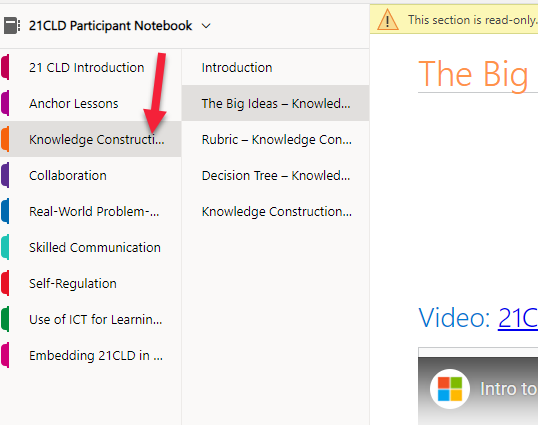 ____   
قدم رابطا لمثال على قطعة أثرية تعليمية (القطعة الأثرية هي نتيجة ملموسة لتعلم الطالب ... كيف أظهروا ما تعلموه) من مشروع / درس / وحدة أكملها المتعلمون باستخدام أدوات Microsoft (سيتعين عليك وضع الأداة في مكان ما حيث يمكنك مشاركتها باستخدام عنوان URL). قد يكون هذا بمثابة تأثير على محفظة ، إذا قمت بتدريب المعلمين ، فربما تكون خطة درس وضعوها معا بعد أحد تدريباتك ، إذا قمت بتدريس الطلاب ، فقد يكون مقطع فيديو ، أو PPT ، أو مستند Word ، أو Sway ، أو أي شيء على الإطلاق!  يمكنك حتى استخدام لقطات الشاشة لإظهار ما فعله المتعلمون (يرجى الاحتفاظ بجميع أسماء / وجوه / معلومات تعريف المتعلم بعيدا عما تشاركه). 

يرجى التحقق من الرابط الخاص بك للتأكد من أنه ليس عنوان URL خاصا ويمكن الوصول إليه من قبل المراجعين. هناك طريقة رائعة للتحقق وهي فتح نافذة متصفح "خاصة" أو "متخفية" وتجربة عنوان URL الخاص بك.  إذا كان بإمكانك رؤية المحتوى الخاص بك ، فسيتمكن المراجعون من ذلك! ). ____صف ماهية الأداة (نتيجة تعلم الطلاب) التي شاركت رابطا بها، وكيف أظهرت أهداف التعلم المرجوة، وكيف كانت أدوات Microsoft جزءا مهما من التعلم. 
تلميح - قم بتسمية هدف التعلم الذي كان جزءا من هذا الدرس / الوحدة وكيف تدعم هذه الأداة والأدوات المستخدمة هدف التعلم ___
_   شارك مثالين على كيفية دعمك لكل من تعلمك وتعلم ونمو زملائك. 
 صف الأنشطة التي أكملتها وقادتها وكيف أدت إلى تحسين التعليم والتعلم.  
تلميح -  كونك متعلما مدى الحياة ومشاركة معرفتك مع زملائك هو عنصر أساسي في كونك خبيرا في MIE.  ___
_   الموارد والتدريب لمساعدتك في إعداد ترشيحك:ابدأ من مركز معلمي Microsoft Learn وابحث عن الدورات التدريبية حول الأدوات التي لست على دراية بها في مسار التعلم ل Office 365 وموقع الدعم على Teams!إتقان Microsoft Teams لأي بيئة تعليميةالدعم في الغرف المصغرة في Teamsتأكد أيضا من  استخدام http://support.microsoft.com/education للعثور على إرشادات مباشرة حول كيفية استخدام الأدوات المختلفة.مسرعات التعلم:مسرعات التعلم: أدوات للطلاب | مايكروسوفت للتعليممدرب القراءة / التقدم5 أشياء يجب معرفتها عن مدرب القراءة في القارئ الشامل5 أشياء يجب معرفتها حول الوصول إلى التقدم / المدربدعم ممارسة طلاقة القراءة مع تقدم القراءةعرض مدرب القراءةمايكروسوفت ريفلكت5 أشياء يجب معرفتها عن مايكروسوفت ريفلكتقم ببناء المهارات الاجتماعية والعاطفية في مجتمع الفصل الدراسي الخاص بك باستخدام Reflectمايكروسوفت ريفلكت | تشجيع التواصل والتعبير والتعلمبدء استخدام Reflect في Teamsعكس عمليات تسجيل الوصول في دفتر ملاحظات للصفوفالبحث عن مدرب / التقدمتطوير استراتيجيات البحث باستخدام مدرب البحث وتقدم البحثمدرب المتحدث5 أشياء يجب معرفتها عن مدرب مكبر الصوت من Microsoftحول مدقق الوصول الوجهالانخراط والتضخيم باستخدام Flipما وراء الأساسيات مع Flipاكتشف مكتبة فليب ديسكفريمايكروسوفت تعكس دروس الوجهفرق أخرىإتقان Microsoft Teams لأي بيئة تعليميةSupport.microsoft.com – الفرق تعليم ماين كرافتماين كرافت: التعليم: أكاديمية المعلمينمايكروسوفت إيدجإثراء تجربة التعلم في متصفح Edgeميزات متصفح مايكروسوفت إيدج | مايكروسوفتأفضل 10 ميزات Microsoft Edge Chromium // نصائح وحيل وتحديثات جديدة - YouTube21CLDمسار التعلم - تصميم التعلم في القرن 2121CLD دليل دفتر الملاحظات الوصول إلى دفتر ملاحظات OneNote للدورة التدريبية هنانماذج مايكروسوفتدليل البدء السريع لنماذج Microsoftإنشاء اختبار باستخدام نماذج Microsoftميك كودمايكروسوفت ميك كودقم بتدريس مبادئ علوم الكمبيوتر AP باستخدام منهج Microsoft MakeCodeيوميأسبوعي شهرينادرا أبداكم مرة تستخدم Microsoft Teams في بيئة تعليمية؟هل تستخدم نماذج Microsoft في بيئة تعليمية؟هل تستخدم OneNote للمؤسسة الشخصية؟هل تستخدم OneNote و/أو دفتر ملاحظات فريق العمل للمؤسسة الاحترافية؟هل تستخدم دفاتر ملاحظات للصفوف في OneNote مع المتعلمين؟استخدام الوجه مع المتعلمين؟استخدام ماين كرافت التعليم مع المتعلمين؟شارك معرفتك بالتدريس / التعلم مع زملائك